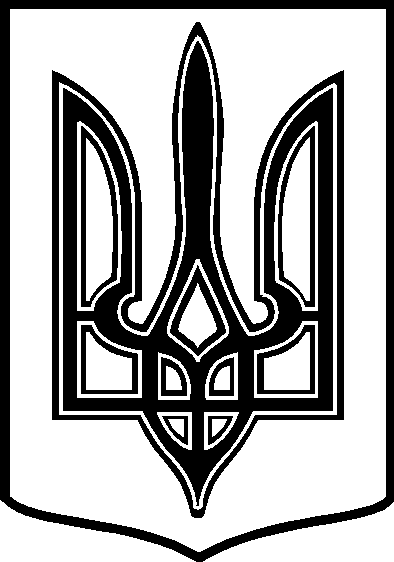 У К Р А Ї Н АТАРТАЦЬКА   СІЛЬСЬКА    РАДАЧЕЧЕЛЬНИЦЬКОГО  РАЙОНУ       ВІННИЦЬКОЇ   ОБЛАСТІРІШЕННЯ № 1419.11.2015 року                                                               2  сесія 7 скликанняс.ТартакПро внесення змін  та доповнень До  Додатку №9  до рішення № 306 28 сесії 6 скликання від 20.01.2015 року « Про затвердження Програми« Благоустрій та розвиток житлово-комунальногогосподарства »Тартацької сільської ради на 2015 рік» Заслухавши інформацію сільського голови  про  необхідність проведення заходів по благоустрою , врахувавши висновок  Тартацької сільської ради  № 828 від 18.11.2015 року про перевищення доходів загального фонду сільського бюджету , погоджений  начальником фінансового управління Чечельницької райдержадміністрації Решетник Н.О. відповідно ст.26 , 34 Закону України „ Про місцеве самоврядування в Україні, за погодженням з постійною комісією  з питань  бюджету та планування фінансів ,  розвитку соціальної сфери , соціального  захисту населеннясільська  рада  В И Р І Ш И Л А  : 1. Внести наступні доповнення до Додатку №  9  до рішення № 306     28 сесії 6 скликання від 20.01.2015 року « Про затвердження Програми   « Благоустрій » Тартацької сільської ради на 2015 рік» :     Розділ 5 доповнити : - « Закупівля  ліхтарів  вуличного освітлення      - 1200  грн..    - « Закупівля енергозберігаючих лампочок вуличного освітлення  - 3750 грн.- « Закупівля реле-пускачів до лічильника вуличного освітлення»  - 1000 грн- « Очищення водостічних труб « -                                                          - 2000 грн.2. Контроль за виконанням даного рішення покласти на постійну    комісію з питань планування бюджету та фінансів , розвитку соціальної     сфери, соціального захисту населення  .  / Голова комісії –   Ткач О.Ф../СІЛЬСЬКИЙ    ГОЛОВА :                                          В.В.ДЕМЧЕНКО 